„SUFINANSIRANJE PROJEKATA IZ OBLASTI POLJOPRIVREDE"ZAHTJEV ZA ODOBRAVANJE NOVČANIH SREDSTAVAPrilozi koje je potrebno je dostaviti uz ovaj dokument:Rješenje o upisu u registar Udruženja Unsko sanskog kantona (za udruženje), Rješenje o upisu u sudski registar (za zadruge)Uvjerenje o poreznoj registraciji (ID broj)Izvještaj o radu Udruženja/Zadruge za 2021. godinu; Plan rada u 2022. godini i Račun banke. Naprijed navedenu dokumentaciju složiti po danom redoslijeduBosna i HercegovinaFederacija Bosne i HercegovineUnsko-sanski kantonOPĆINA VELIKA KLADUŠAOPĆINSKI NAČELNIK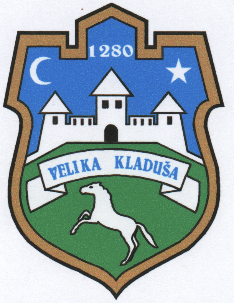 Bosnia and HerzegovinaFederation of Bosnia and HerzegovinaUna-Sana cantonMunicipality of Velika Kladusa     MAYOR OF MUNICIPALITY PODACI O PODNOSIOCU ZAHTJEVA:PODACI O PODNOSIOCU ZAHTJEVA:Naziv podnosioca zahtjeva:Adresa sjedišta:Općina/Grad:Kanton:Odgovorna osobaTelefone – mail:Identifikacijski brojNaziv bankeBroj transakcijskog računaIznos sredstava koji se može zahtijevati od strane Općine Velika Kladuša je do 3.000,00 KM Iznos sredstava koji se može zahtijevati od strane Općine Velika Kladuša je do 3.000,00 KM Iznos sredstava koji se može zahtijevati od strane Općine Velika Kladuša je do 3.000,00 KM Iznos sredstava koji se može zahtijevati od strane Općine Velika Kladuša je do 3.000,00 KM Iznos sredstava koji se može zahtijevati od strane Općine Velika Kladuša je do 3.000,00 KM Iznos sredstava koji se može zahtijevati od strane Općine Velika Kladuša je do 3.000,00 KM Iznos sredstava koji se može zahtijevati od strane Općine Velika Kladuša je do 3.000,00 KM Iznos sredstava koji se može zahtijevati od strane Općine Velika Kladuša je do 3.000,00 KM Iznos sredstava koji se može zahtijevati od strane Općine Velika Kladuša je do 3.000,00 KM Iznos sredstava koji se može zahtijevati od strane Općine Velika Kladuša je do 3.000,00 KM Iznos sredstava koji se može zahtijevati od strane Općine Velika Kladuša je do 3.000,00 KM Iznos sredstava koji se može zahtijevati od strane Općine Velika Kladuša je do 3.000,00 KM Iznos sredstava koji se može zahtijevati od strane Općine Velika Kladuša je do 3.000,00 KM Iznos sredstava koji se može zahtijevati od strane Općine Velika Kladuša je do 3.000,00 KM Iznos sredstava koji se može zahtijevati od strane Općine Velika Kladuša je do 3.000,00 KM PODACI O NABAVCI OPREME u cilju realizacije projektaPODACI O NABAVCI OPREME u cilju realizacije projektaPODACI O NABAVCI OPREME u cilju realizacije projektaPODACI O NABAVCI OPREME u cilju realizacije projektaPODACI O NABAVCI OPREME u cilju realizacije projektaPODACI O NABAVCI OPREME u cilju realizacije projektaPODACI O NABAVCI OPREME u cilju realizacije projektaPODACI O NABAVCI OPREME u cilju realizacije projektaPODACI O NABAVCI OPREME u cilju realizacije projektaPODACI O NABAVCI OPREME u cilju realizacije projektaPODACI O NABAVCI OPREME u cilju realizacije projektaPODACI O NABAVCI OPREME u cilju realizacije projektaPODACI O NABAVCI OPREME u cilju realizacije projektaPODACI O NABAVCI OPREME u cilju realizacije projektaPODACI O NABAVCI OPREME u cilju realizacije projektaRedni brojNaziv opremeNaziv opremeNaziv opremeVrsta/TipVrsta/TipVrsta/TipKoličinaKoličinaKoličinaJedin. cijenaJedin. cijenaJedin. cijenaJedin. cijenaUkupno sredstava (KM)1.2.3.4.UKUPNO finansijskih sredstava za opremu :UKUPNO finansijskih sredstava za opremu :UKUPNO finansijskih sredstava za opremu :UKUPNO finansijskih sredstava za opremu :UKUPNO finansijskih sredstava za opremu :UKUPNO finansijskih sredstava za opremu :UKUPNO finansijskih sredstava za opremu :UKUPNO finansijskih sredstava za opremu :UKUPNO finansijskih sredstava za opremu :UKUPNO finansijskih sredstava za opremu :UKUPNO finansijskih sredstava za opremu :UKUPNO finansijskih sredstava za opremu :UKUPNO finansijskih sredstava za opremu :UKUPNO finansijskih sredstava za opremu :% učešća opreme u ukupnoj vrijednosti projekta :% učešća opreme u ukupnoj vrijednosti projekta :% učešća opreme u ukupnoj vrijednosti projekta :% učešća opreme u ukupnoj vrijednosti projekta :% učešća opreme u ukupnoj vrijednosti projekta :% učešća opreme u ukupnoj vrijednosti projekta :% učešća opreme u ukupnoj vrijednosti projekta :% učešća opreme u ukupnoj vrijednosti projekta :% učešća opreme u ukupnoj vrijednosti projekta :% učešća opreme u ukupnoj vrijednosti projekta :% učešća opreme u ukupnoj vrijednosti projekta :% učešća opreme u ukupnoj vrijednosti projekta :% učešća opreme u ukupnoj vrijednosti projekta :% učešća opreme u ukupnoj vrijednosti projekta :PODACI O NABAVCI REPROMATERIJALA u cilju realizacije projektaPODACI O NABAVCI REPROMATERIJALA u cilju realizacije projektaPODACI O NABAVCI REPROMATERIJALA u cilju realizacije projektaPODACI O NABAVCI REPROMATERIJALA u cilju realizacije projektaPODACI O NABAVCI REPROMATERIJALA u cilju realizacije projektaPODACI O NABAVCI REPROMATERIJALA u cilju realizacije projektaPODACI O NABAVCI REPROMATERIJALA u cilju realizacije projektaPODACI O NABAVCI REPROMATERIJALA u cilju realizacije projektaPODACI O NABAVCI REPROMATERIJALA u cilju realizacije projektaPODACI O NABAVCI REPROMATERIJALA u cilju realizacije projektaPODACI O NABAVCI REPROMATERIJALA u cilju realizacije projektaPODACI O NABAVCI REPROMATERIJALA u cilju realizacije projektaPODACI O NABAVCI REPROMATERIJALA u cilju realizacije projektaPODACI O NABAVCI REPROMATERIJALA u cilju realizacije projektaPODACI O NABAVCI REPROMATERIJALA u cilju realizacije projektaRedni brojNaziv repromaterijalaNaziv repromaterijalaNaziv repromaterijalaJedinica mjereJedinica mjereJedinica mjereKoličinaKoličinaKoličinaJedin. cijenaJedin. cijenaJedin. cijenaJedin. cijenaUkupno sredstava (KM)1.2.3.UKUPNO sredstava za repromaterijal :UKUPNO sredstava za repromaterijal :UKUPNO sredstava za repromaterijal :UKUPNO sredstava za repromaterijal :UKUPNO sredstava za repromaterijal :UKUPNO sredstava za repromaterijal :UKUPNO sredstava za repromaterijal :UKUPNO sredstava za repromaterijal :UKUPNO sredstava za repromaterijal :UKUPNO sredstava za repromaterijal :UKUPNO sredstava za repromaterijal :UKUPNO sredstava za repromaterijal :UKUPNO sredstava za repromaterijal :UKUPNO sredstava za repromaterijal :Učešća repromaterijala u ukupnoj vrijednosti projekta je max 30%Učešća repromaterijala u ukupnoj vrijednosti projekta je max 30%Učešća repromaterijala u ukupnoj vrijednosti projekta je max 30%Učešća repromaterijala u ukupnoj vrijednosti projekta je max 30%Učešća repromaterijala u ukupnoj vrijednosti projekta je max 30%Učešća repromaterijala u ukupnoj vrijednosti projekta je max 30%Učešća repromaterijala u ukupnoj vrijednosti projekta je max 30%Učešća repromaterijala u ukupnoj vrijednosti projekta je max 30%Učešća repromaterijala u ukupnoj vrijednosti projekta je max 30%Učešća repromaterijala u ukupnoj vrijednosti projekta je max 30%Učešća repromaterijala u ukupnoj vrijednosti projekta je max 30%Učešća repromaterijala u ukupnoj vrijednosti projekta je max 30%Učešća repromaterijala u ukupnoj vrijednosti projekta je max 30%Učešća repromaterijala u ukupnoj vrijednosti projekta je max 30%UČEŠĆE U REALIZACIJI PROJEKTAUČEŠĆE U REALIZACIJI PROJEKTAUČEŠĆE U REALIZACIJI PROJEKTAUČEŠĆE U REALIZACIJI PROJEKTAUČEŠĆE U REALIZACIJI PROJEKTAUČEŠĆE U REALIZACIJI PROJEKTAUČEŠĆE U REALIZACIJI PROJEKTAUČEŠĆE U REALIZACIJI PROJEKTAUČEŠĆE U REALIZACIJI PROJEKTAUČEŠĆE U REALIZACIJI PROJEKTAUČEŠĆE U REALIZACIJI PROJEKTAUČEŠĆE U REALIZACIJI PROJEKTAUČEŠĆE U REALIZACIJI PROJEKTAUČEŠĆE U REALIZACIJI PROJEKTAUČEŠĆE U REALIZACIJI PROJEKTARedni brojIzvori sredstava za finansiranje projektaIzvori sredstava za finansiranje projektaIzvori sredstava za finansiranje projektaIzvori sredstava za finansiranje projektaIzvori sredstava za finansiranje projektaIzvori sredstava za finansiranje projektaIzvori sredstava za finansiranje projektaIznos sredstava (KM)Iznos sredstava (KM)Iznos sredstava (KM)Iznos sredstava (KM)% učešća u odnosu na ukupna sredstva za projekat% učešća u odnosu na ukupna sredstva za projekat% učešća u odnosu na ukupna sredstva za projekat1.Vlastita sredstva u finansiranju realizacije projektaVlastita sredstva u finansiranju realizacije projektaVlastita sredstva u finansiranju realizacije projektaVlastita sredstva u finansiranju realizacije projektaVlastita sredstva u finansiranju realizacije projektaVlastita sredstva u finansiranju realizacije projektaVlastita sredstva u finansiranju realizacije projekta2.Sredstva Općine u finansiranju realizacije projektaSredstva Općine u finansiranju realizacije projektaSredstva Općine u finansiranju realizacije projektaSredstva Općine u finansiranju realizacije projektaSredstva Općine u finansiranju realizacije projektaSredstva Općine u finansiranju realizacije projektaSredstva Općine u finansiranju realizacije projektaUKUPAN iznos sredstava za finansiranje projekta (1+2)UKUPAN iznos sredstava za finansiranje projekta (1+2)UKUPAN iznos sredstava za finansiranje projekta (1+2)UKUPAN iznos sredstava za finansiranje projekta (1+2)UKUPAN iznos sredstava za finansiranje projekta (1+2)UKUPAN iznos sredstava za finansiranje projekta (1+2)UKUPAN iznos sredstava za finansiranje projekta (1+2)UKUPAN iznos sredstava za finansiranje projekta (1+2)100%100%100%NAPOMENA:     Ukoliko se radi o projektnim prijedlozima koji se ne odnose na nabavku opreme ili repromaterijala potrebno je u tačci 1. detaljno obrazložiti finansijski plan realizacije projekta.Korisnik sredstava će biti dužan pravdati trošak ukupnih sredstava predviđenih za realizaciju projekta, kako vlastitih tako i sredstava Općine, sa odgovarajućom dokumentacijom datiranom poslije dana objave Javnog konkursa odnosno 24.05.2022. godine.Za sva neopravdana sredstva Općina će pokrenuti proceduru povrata istih u skladu sa Zakonom i to u iznosu koji je proporcionalan učešću sredstava Općine u realizaciji ukupnog projekta.NAPOMENA:     Ukoliko se radi o projektnim prijedlozima koji se ne odnose na nabavku opreme ili repromaterijala potrebno je u tačci 1. detaljno obrazložiti finansijski plan realizacije projekta.Korisnik sredstava će biti dužan pravdati trošak ukupnih sredstava predviđenih za realizaciju projekta, kako vlastitih tako i sredstava Općine, sa odgovarajućom dokumentacijom datiranom poslije dana objave Javnog konkursa odnosno 24.05.2022. godine.Za sva neopravdana sredstva Općina će pokrenuti proceduru povrata istih u skladu sa Zakonom i to u iznosu koji je proporcionalan učešću sredstava Općine u realizaciji ukupnog projekta.NAPOMENA:     Ukoliko se radi o projektnim prijedlozima koji se ne odnose na nabavku opreme ili repromaterijala potrebno je u tačci 1. detaljno obrazložiti finansijski plan realizacije projekta.Korisnik sredstava će biti dužan pravdati trošak ukupnih sredstava predviđenih za realizaciju projekta, kako vlastitih tako i sredstava Općine, sa odgovarajućom dokumentacijom datiranom poslije dana objave Javnog konkursa odnosno 24.05.2022. godine.Za sva neopravdana sredstva Općina će pokrenuti proceduru povrata istih u skladu sa Zakonom i to u iznosu koji je proporcionalan učešću sredstava Općine u realizaciji ukupnog projekta.NAPOMENA:     Ukoliko se radi o projektnim prijedlozima koji se ne odnose na nabavku opreme ili repromaterijala potrebno je u tačci 1. detaljno obrazložiti finansijski plan realizacije projekta.Korisnik sredstava će biti dužan pravdati trošak ukupnih sredstava predviđenih za realizaciju projekta, kako vlastitih tako i sredstava Općine, sa odgovarajućom dokumentacijom datiranom poslije dana objave Javnog konkursa odnosno 24.05.2022. godine.Za sva neopravdana sredstva Općina će pokrenuti proceduru povrata istih u skladu sa Zakonom i to u iznosu koji je proporcionalan učešću sredstava Općine u realizaciji ukupnog projekta.NAPOMENA:     Ukoliko se radi o projektnim prijedlozima koji se ne odnose na nabavku opreme ili repromaterijala potrebno je u tačci 1. detaljno obrazložiti finansijski plan realizacije projekta.Korisnik sredstava će biti dužan pravdati trošak ukupnih sredstava predviđenih za realizaciju projekta, kako vlastitih tako i sredstava Općine, sa odgovarajućom dokumentacijom datiranom poslije dana objave Javnog konkursa odnosno 24.05.2022. godine.Za sva neopravdana sredstva Općina će pokrenuti proceduru povrata istih u skladu sa Zakonom i to u iznosu koji je proporcionalan učešću sredstava Općine u realizaciji ukupnog projekta.NAPOMENA:     Ukoliko se radi o projektnim prijedlozima koji se ne odnose na nabavku opreme ili repromaterijala potrebno je u tačci 1. detaljno obrazložiti finansijski plan realizacije projekta.Korisnik sredstava će biti dužan pravdati trošak ukupnih sredstava predviđenih za realizaciju projekta, kako vlastitih tako i sredstava Općine, sa odgovarajućom dokumentacijom datiranom poslije dana objave Javnog konkursa odnosno 24.05.2022. godine.Za sva neopravdana sredstva Općina će pokrenuti proceduru povrata istih u skladu sa Zakonom i to u iznosu koji je proporcionalan učešću sredstava Općine u realizaciji ukupnog projekta.NAPOMENA:     Ukoliko se radi o projektnim prijedlozima koji se ne odnose na nabavku opreme ili repromaterijala potrebno je u tačci 1. detaljno obrazložiti finansijski plan realizacije projekta.Korisnik sredstava će biti dužan pravdati trošak ukupnih sredstava predviđenih za realizaciju projekta, kako vlastitih tako i sredstava Općine, sa odgovarajućom dokumentacijom datiranom poslije dana objave Javnog konkursa odnosno 24.05.2022. godine.Za sva neopravdana sredstva Općina će pokrenuti proceduru povrata istih u skladu sa Zakonom i to u iznosu koji je proporcionalan učešću sredstava Općine u realizaciji ukupnog projekta.NAPOMENA:     Ukoliko se radi o projektnim prijedlozima koji se ne odnose na nabavku opreme ili repromaterijala potrebno je u tačci 1. detaljno obrazložiti finansijski plan realizacije projekta.Korisnik sredstava će biti dužan pravdati trošak ukupnih sredstava predviđenih za realizaciju projekta, kako vlastitih tako i sredstava Općine, sa odgovarajućom dokumentacijom datiranom poslije dana objave Javnog konkursa odnosno 24.05.2022. godine.Za sva neopravdana sredstva Općina će pokrenuti proceduru povrata istih u skladu sa Zakonom i to u iznosu koji je proporcionalan učešću sredstava Općine u realizaciji ukupnog projekta.NAPOMENA:     Ukoliko se radi o projektnim prijedlozima koji se ne odnose na nabavku opreme ili repromaterijala potrebno je u tačci 1. detaljno obrazložiti finansijski plan realizacije projekta.Korisnik sredstava će biti dužan pravdati trošak ukupnih sredstava predviđenih za realizaciju projekta, kako vlastitih tako i sredstava Općine, sa odgovarajućom dokumentacijom datiranom poslije dana objave Javnog konkursa odnosno 24.05.2022. godine.Za sva neopravdana sredstva Općina će pokrenuti proceduru povrata istih u skladu sa Zakonom i to u iznosu koji je proporcionalan učešću sredstava Općine u realizaciji ukupnog projekta.NAPOMENA:     Ukoliko se radi o projektnim prijedlozima koji se ne odnose na nabavku opreme ili repromaterijala potrebno je u tačci 1. detaljno obrazložiti finansijski plan realizacije projekta.Korisnik sredstava će biti dužan pravdati trošak ukupnih sredstava predviđenih za realizaciju projekta, kako vlastitih tako i sredstava Općine, sa odgovarajućom dokumentacijom datiranom poslije dana objave Javnog konkursa odnosno 24.05.2022. godine.Za sva neopravdana sredstva Općina će pokrenuti proceduru povrata istih u skladu sa Zakonom i to u iznosu koji je proporcionalan učešću sredstava Općine u realizaciji ukupnog projekta.NAPOMENA:     Ukoliko se radi o projektnim prijedlozima koji se ne odnose na nabavku opreme ili repromaterijala potrebno je u tačci 1. detaljno obrazložiti finansijski plan realizacije projekta.Korisnik sredstava će biti dužan pravdati trošak ukupnih sredstava predviđenih za realizaciju projekta, kako vlastitih tako i sredstava Općine, sa odgovarajućom dokumentacijom datiranom poslije dana objave Javnog konkursa odnosno 24.05.2022. godine.Za sva neopravdana sredstva Općina će pokrenuti proceduru povrata istih u skladu sa Zakonom i to u iznosu koji je proporcionalan učešću sredstava Općine u realizaciji ukupnog projekta.NAPOMENA:     Ukoliko se radi o projektnim prijedlozima koji se ne odnose na nabavku opreme ili repromaterijala potrebno je u tačci 1. detaljno obrazložiti finansijski plan realizacije projekta.Korisnik sredstava će biti dužan pravdati trošak ukupnih sredstava predviđenih za realizaciju projekta, kako vlastitih tako i sredstava Općine, sa odgovarajućom dokumentacijom datiranom poslije dana objave Javnog konkursa odnosno 24.05.2022. godine.Za sva neopravdana sredstva Općina će pokrenuti proceduru povrata istih u skladu sa Zakonom i to u iznosu koji je proporcionalan učešću sredstava Općine u realizaciji ukupnog projekta.NAPOMENA:     Ukoliko se radi o projektnim prijedlozima koji se ne odnose na nabavku opreme ili repromaterijala potrebno je u tačci 1. detaljno obrazložiti finansijski plan realizacije projekta.Korisnik sredstava će biti dužan pravdati trošak ukupnih sredstava predviđenih za realizaciju projekta, kako vlastitih tako i sredstava Općine, sa odgovarajućom dokumentacijom datiranom poslije dana objave Javnog konkursa odnosno 24.05.2022. godine.Za sva neopravdana sredstva Općina će pokrenuti proceduru povrata istih u skladu sa Zakonom i to u iznosu koji je proporcionalan učešću sredstava Općine u realizaciji ukupnog projekta.NAPOMENA:     Ukoliko se radi o projektnim prijedlozima koji se ne odnose na nabavku opreme ili repromaterijala potrebno je u tačci 1. detaljno obrazložiti finansijski plan realizacije projekta.Korisnik sredstava će biti dužan pravdati trošak ukupnih sredstava predviđenih za realizaciju projekta, kako vlastitih tako i sredstava Općine, sa odgovarajućom dokumentacijom datiranom poslije dana objave Javnog konkursa odnosno 24.05.2022. godine.Za sva neopravdana sredstva Općina će pokrenuti proceduru povrata istih u skladu sa Zakonom i to u iznosu koji je proporcionalan učešću sredstava Općine u realizaciji ukupnog projekta.NAPOMENA:     Ukoliko se radi o projektnim prijedlozima koji se ne odnose na nabavku opreme ili repromaterijala potrebno je u tačci 1. detaljno obrazložiti finansijski plan realizacije projekta.Korisnik sredstava će biti dužan pravdati trošak ukupnih sredstava predviđenih za realizaciju projekta, kako vlastitih tako i sredstava Općine, sa odgovarajućom dokumentacijom datiranom poslije dana objave Javnog konkursa odnosno 24.05.2022. godine.Za sva neopravdana sredstva Općina će pokrenuti proceduru povrata istih u skladu sa Zakonom i to u iznosu koji je proporcionalan učešću sredstava Općine u realizaciji ukupnog projekta.PERIOD IMPLEMENTACIJE - projekta / utroška finansijskih sredstavaPERIOD IMPLEMENTACIJE - projekta / utroška finansijskih sredstavaPERIOD IMPLEMENTACIJE - projekta / utroška finansijskih sredstavaPERIOD IMPLEMENTACIJE - projekta / utroška finansijskih sredstavaPERIOD IMPLEMENTACIJE - projekta / utroška finansijskih sredstavaPERIOD IMPLEMENTACIJE - projekta / utroška finansijskih sredstavaPERIOD IMPLEMENTACIJE - projekta / utroška finansijskih sredstavaPERIOD IMPLEMENTACIJE - projekta / utroška finansijskih sredstavaPERIOD IMPLEMENTACIJE - projekta / utroška finansijskih sredstavaPERIOD IMPLEMENTACIJE - projekta / utroška finansijskih sredstavaPERIOD IMPLEMENTACIJE - projekta / utroška finansijskih sredstavaPERIOD IMPLEMENTACIJE - projekta / utroška finansijskih sredstavaPERIOD IMPLEMENTACIJE - projekta / utroška finansijskih sredstavaPERIOD IMPLEMENTACIJE - projekta / utroška finansijskih sredstavaPERIOD IMPLEMENTACIJE - projekta / utroška finansijskih sredstavaVremenski period implementacije projekta/utroška finansijskih sredstava Vremenski period implementacije projekta/utroška finansijskih sredstava Vremenski period implementacije projekta/utroška finansijskih sredstava Vremenski period implementacije projekta/utroška finansijskih sredstava Vremenski period implementacije projekta/utroška finansijskih sredstava Vremenski period implementacije projekta/utroška finansijskih sredstava Vremenski period implementacije projekta/utroška finansijskih sredstava Vremenski period implementacije projekta/utroška finansijskih sredstava Vremenski period implementacije projekta/utroška finansijskih sredstava Vremenski period implementacije projekta/utroška finansijskih sredstava Vremenski period implementacije projekta/utroška finansijskih sredstava Vremenski period implementacije projekta/utroška finansijskih sredstava Vremenski period implementacije projekta/utroška finansijskih sredstava mjesecimjeseciNapomena: Ovaj dokument obavezno popuniti elektronski, potpisati i ovjeriti pečatom podnosioca zahtjeva.Napomena: Ovaj dokument obavezno popuniti elektronski, potpisati i ovjeriti pečatom podnosioca zahtjeva.Napomena: Ovaj dokument obavezno popuniti elektronski, potpisati i ovjeriti pečatom podnosioca zahtjeva.Napomena: Ovaj dokument obavezno popuniti elektronski, potpisati i ovjeriti pečatom podnosioca zahtjeva.Napomena: Ovaj dokument obavezno popuniti elektronski, potpisati i ovjeriti pečatom podnosioca zahtjeva.Mjesto:Mjesto:Ovim izjavljujem, pod punom materijalnom i krivičnom odgovornošću, da su gore navedeni podaci istiniti što potvrđujem potpisomOvim izjavljujem, pod punom materijalnom i krivičnom odgovornošću, da su gore navedeni podaci istiniti što potvrđujem potpisomDatum:Datum:M.P.(pečat podnosioca zahtjeva)(potpis odgovorne osobe)